Indicação n. 1584/2017Excelentíssimo Senhor Presidente.O Vereador LUIZ MAYR NETO apresenta a Vossa Excelência a presente INDICAÇÃO, nos termos do art. 127 e seguintes do Regimento Interno, para o devido encaminhamento ao Exmo. Sr. Prefeito Municipal para as providências cabíveis, nos seguintes termos:	Solicita que seja melhorada a sinalização de trânsito no cruzamento da Av. Invernada (final do Viaduto Laudo Natel) com a Rua 12 de Outubro, bairro Vila Santana.	JUSTIFICATIVA	Considerando reivindicação de munícipes da região, a sinalização de trânsito no cruzamento da Av. Invernada (final do Viaduto Laudo Natel) com a Rua 12 de Outubro, bairro Vila Santana está muito precária no que diz respeito à proibição dos veículos que vem do Viaduto Laudo Natel virarem a esquerda na Rua 12 de Outubro.	Diversos moradores já flagraram veículos fazendo a conversão proibida por não identificarem a placa indicativa de sentido único (muito pequena para o local), principalmente à noite e por pessoas vindas de outras cidades que desconhecem os trajetos da cidade.Sem mais, cumprimento com elevada estima e consideração.Valinhos, 07 de junho de 2017.___________________________LUIZ MAYR NETOVereador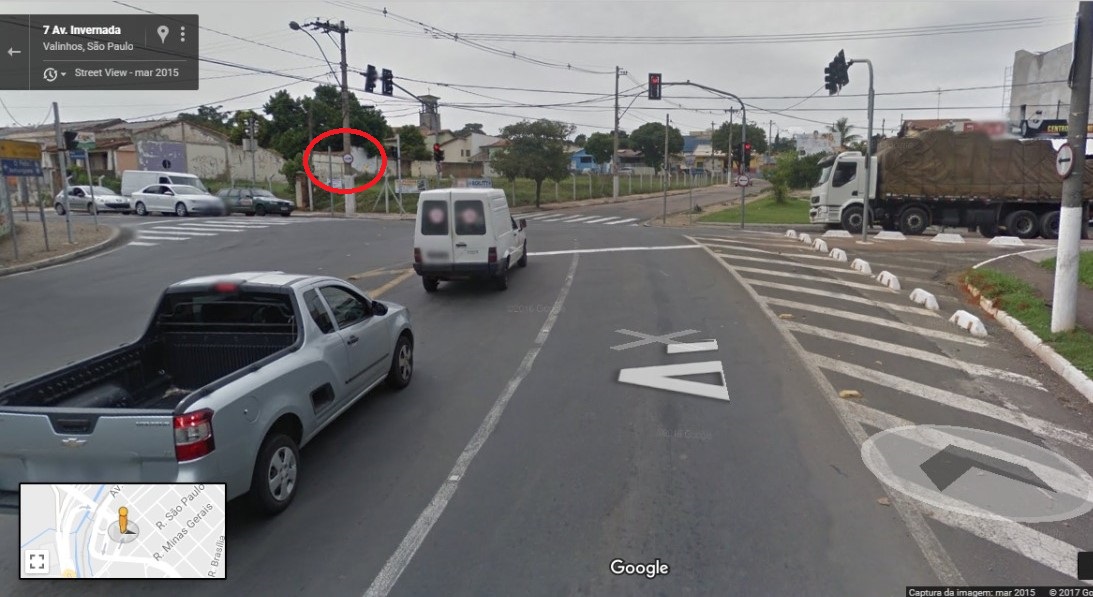 